                                                                                                                                                           проект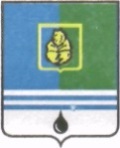                                          РЕШЕНИЕДУМЫ ГОРОДА КОГАЛЫМАХанты-Мансийского автономного округа - ЮгрыОт «___»_______________20___г.                                                           №____________20___г.                                                      _____ О внесении изменений  в решение Думы города Когалыма от 27.09.2012 №182-ГДВ соответствии с частью 2 статьи 33 Федерального закона от 06.10.2003 №131-ФЗ «Об общих принципах организации местного самоуправления в Российской Федерации»,  Дума города Когалыма РЕШИЛА: 1. В решение Думы города Когалыма от 27.09.2012 №182-ГД «О создании Молодежной палаты при Думе города Когалыма» (далее – решение) внести следующие изменения:1.1. Статью 5 приложения 1 к решению изложить в следующей редакции:«Статья 5. Состав и порядок формирования Молодежной палаты1. В состав Молодежной палаты входит не более 21 человека - представителей от следующих субъектов:1) общественных молодежных организаций города Когалыма;2) региональных отделений политических партий, зарегистрированных на территории города Когалыма;3) советов молодых специалистов, профессиональных союзов градообразующих предприятий (организаций) на территории города Когалыма;4) жители города Когалыма (самовыдвиженцы);5) учреждений, организаций города Когалыма.2. Представители, делегируемые в состав Молодежной палаты, должны быть гражданами Российской Федерации, зарегистрированными в городе Когалыме в возрасте от 18 до 35 лет включительно.3. Субъекты, указанные в части 1 настоящей статьи, для формирования Молодежной палаты представляют следующие документы:1) общественная молодежная организация города Когалыма - протокол общего собрания по выдвижению представителя, ксерокопию свидетельства о государственной регистрации общественной молодежной организации на территории города Когалыма и характеристику представителя, заверенные подписью руководителя регионального отделения, ксерокопию паспорта с листом регистрации, согласие на обработку персональных данных;2) региональное отделение политической партии - протокол общего собрания по выдвижению представителя, ксерокопию свидетельства о государственной регистрации регионального отделения политической партии на территории автономного округа и характеристику представителя, заверенные подписью руководителя регионального отделения, ксерокопию паспорта с листом регистрации, согласие на обработку персональных данных;3) совет молодых специалистов, профессиональный союз градообразующих предприятий (организаций) - протокол общего собрания или заседания соответствующего выборного органа по выдвижению представителя и характеристику представителя, заверенные подписью руководителя предприятия (организации) либо подписью лица, организующего деятельность совета молодых специалистов, ксерокопию паспорта с листом регистрации, согласие на обработку персональных данных;4) для самовыдвиженцев - характеристику с места работы или учебы (для неработающих с последнего места работы или учебы) с перечислением достижений в области общественной работы, ксерокопию паспорта с листом регистрации, согласие на обработку персональных данных;5) учреждение, организация города Когалыма – протокол общего собрания по выдвижению представителя и характеристику представителя, заверенные подписью руководителя учреждения, организации, ксерокопию паспорта с листом регистрации, согласие на обработку персональных данных.4. Для формирования Молодежной палаты постановлением председателя Думы города создается Комиссия по формированию Молодежной палаты (далее – Комиссия).5. В состав Комиссии могут входить депутаты Думы города, представители Администрации города Когалыма, осуществляющие функции в сфере молодежной политики, члены Молодежной палаты при Думе города предыдущего созыва.6. Документы, указанные в части 3 настоящей статьи, представляются в Комиссию.7. Комиссия публикует в газете «Когалымский вестник» и размещает на официальном сайте Администрации города Когалыма в информационно-телекоммуникационной сети «Интернет» (www.admkogalym.ru) информацию о формировании Молодежной палаты и сроке принятия документов, указанных в части 3 настоящей статьи.8. Комиссия рассматривает документы, указанные в части 3 настоящей статьи, и принимает решения об их соответствии установленному порядку выдвижения представителей в состав Молодежной палаты. При несоответствии указанных документов требованиям настоящего Положения Комиссия принимает решение об исключении представителя из списка делегируемых в состав Молодежной палаты представителей.9. Персональный состав Молодежной палаты утверждается решением Думы города.10. При принятии решения о персональном составе Молодежной палаты одновременно принимается решение об избрании председателя Молодежной палаты и заместителей председателя Молодежной палаты.11. Полномочия членов Молодежной палаты могут быть прекращены досрочно субъектом, делегировавшим представителя в состав Молодежной палаты, с одновременной заменой или без замены его другим представителем.12. Полномочия члена Молодежной палаты могут быть прекращены досрочно также в случаях:12.1. утраты им гражданства Российской Федерации;12.2. переезда в другой населенный пункт на постоянное место жительства;12.3. вступления в отношении его в законную силу обвинительного приговора суда;12.4. объявления его умершим по решению суда, вступившему в законную силу;12.5. его смерти;12.6. подачи им личного заявления о сложении полномочий;12.7. признания его судом недееспособным или ограниченно дееспособным;12.8. неоднократного неисполнения им поручений председателя Молодежной палаты или систематического отказа от участия в мероприятиях, организуемых Молодежной палатой;12.9. его неявки на три заседания Молодежной палаты без уважительной причины.».1.2. Часть 4 статьи 8 приложения 1 к решению исключить.1.3. В части 3 статьи 11 приложения 2 к решению слова «организационно-правовой отдел» заменить словом «аппарат».2. Опубликовать настоящее решение в газете «Когалымский вестник».ПредседательГлаваДумы города Когалымагорода Когалыма_____________  А.Ю.Говорищева_____________ Н.Н.Пальчиков